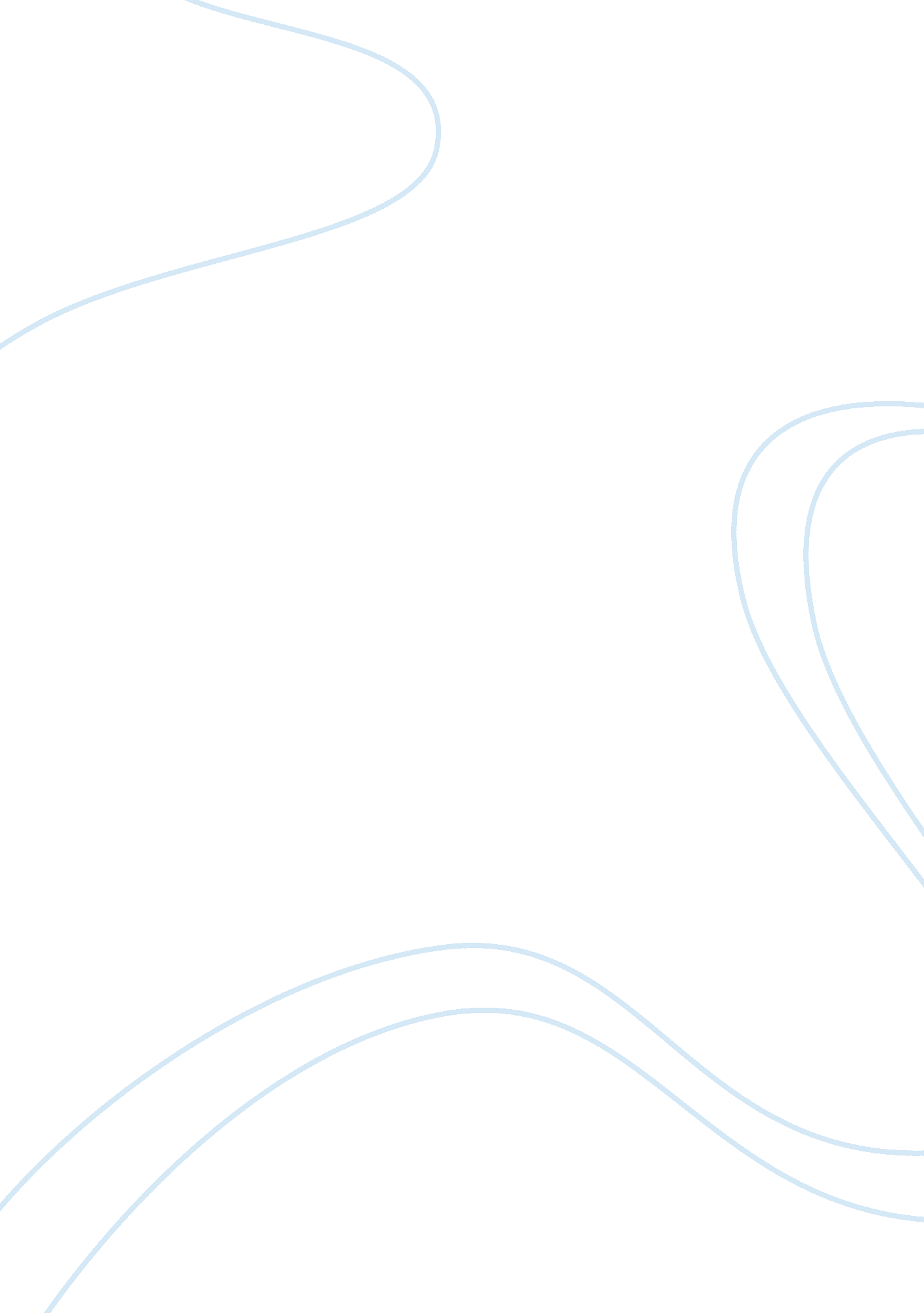 DeconstructionPhilosophy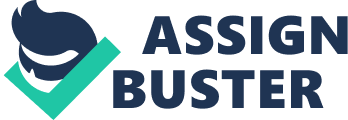 A post-structuralism reading looks into this hierarchy in order to show that is not sustained throughout such works, or showing that he two terms are not oppositional but are interdependent and interrelated (Senators 145). There is philosophical acknowledgement of the fact that what human beings experience and claim to know about this world appear just only as they are understood by the human mind. Hence, there is a division created between the mental appearance and the " things in themselves. " This sets stage for limitability of such work as incorporates division of the things and the words, condition of discourses for the appearance of things inside our knowledge or the systems of truth versus the real things in the material world. Furthermore Dermis's prose is usually difficult since he IS made aware of the problems of metallurgy, that is, the phrases, terms, metaphors and vocabulary as used in the description ofcultureandphilosophyas expressed in words, and the turns and twists of metaphor and rhetoric we buy into when making and writing arguments (Wise 89). Deconstruction doesn't mean demolition of truth or reality, but subverting illusions in our ideologies and engage that pretend to raise unquestionable universal or natural grounds for belief and knowledge. 